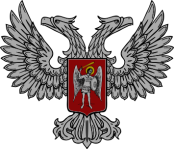 АДМИНИСТРАЦИЯ ГОРОДА ГОРЛОВКА РАСПОРЯЖЕНИЕ   главы администрации30  апреля  2020 г.                                                                      №  383-р             г. ГорловкаО внесении изменений в распоряжение главыадминистрации города Горловкаот 14 апреля 2020 г. № 357-р «О предоставлении  льгот по арендной плате» В соответствии с пунктами 1, 3 Указа  Главы Донецкой Народной Республики от   24 апреля 2020 г. № 82  «О предоставлении льгот» (с изменениями от 24 апреля           2020 г. № 120), руководствуясь пунктом 1.2 раздела 1, подпунктом 3.2.3 пункта 3.2 раздела 3, пунктом 4.1 раздела 4 Положения об администрации города Горловка, утвержденного распоряжением главы администрации города Горловка от  13 февраля 2015 г. № 1-р (с изменениями от 24 марта 2020 г. № 291-р)  1. Внести изменение в распоряжение главы администрации города Горловка от  14 апреля 2020 г. № 357-р «О предоставлении  льгот по арендной плате», изложив пункт 1 в новой редакции:«1. Установить арендную плату в размере 2,00 (два) российских рубля                      00 копеек в месяц с 14 марта 2020 г. для арендаторов муниципального (коммунального) имущества, если меньший размер арендной платы не установлен договором  аренды, до особого распоряжения.».2.  Распоряжение вступает в силу с момента его опубликования на официальном сайте администрации города Горловка.Глава  администрации города  Горловка                                                                            И.С. Приходько